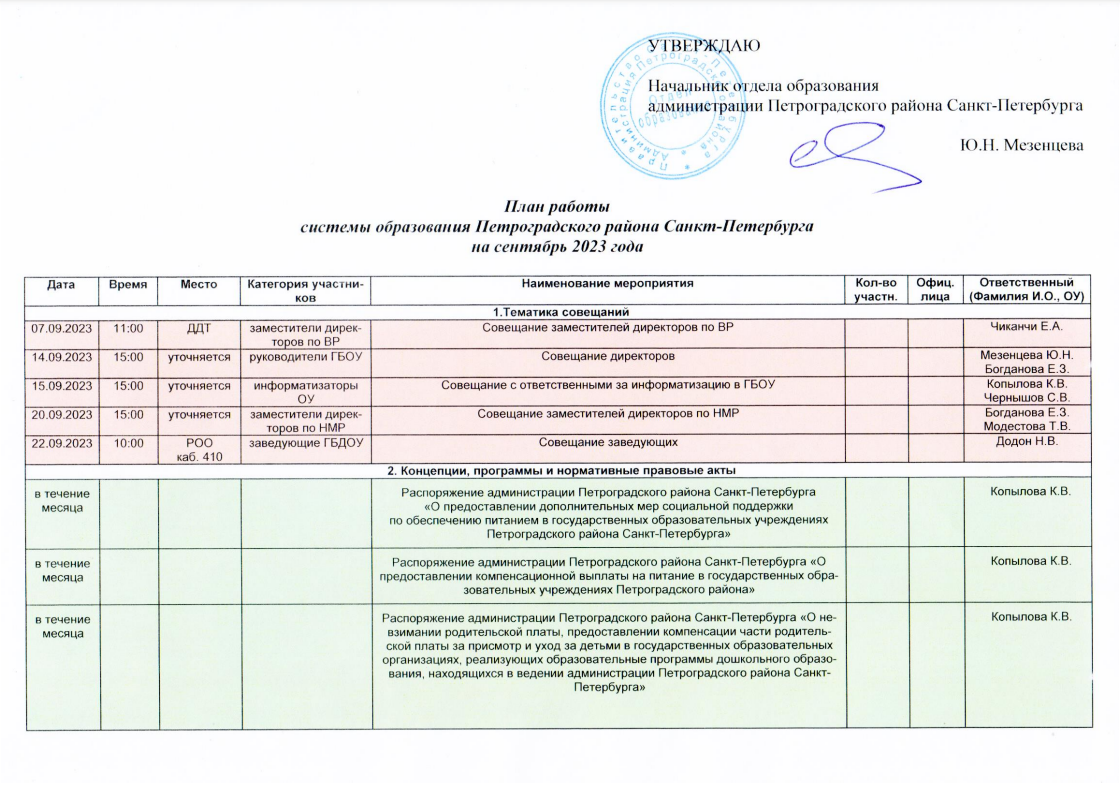 ДатаВремяМестоКатегорияучастниковНаименование мероприятияКол-во участн.Офиц.лицаОтветственный1пятницавсе ОУДень знанийруководители ОУ1-30ОУвоспитанники, обучающиесяМесячник пожарной безопасности в образовательных учрежденияхБелякова Т.П.2-12ГБОУучащиеся ГБОУДекада противодействия экстремизму и терроризму. Проведение мероприятий по антитеррористическому просвещению учащихсязаместители директоров по ВР4понед.16:00ИМЦкаб. 509методисты по учебным предметамСеминар-совещание районных методистов по учебным предметам «Векторы развития методического сопровождения педагогов в 2023-2024 учебном году»Безуглова И.Г.4-5Сдача базы Параграф ГБОУ4-5Сдача базы Параграф ГБДОУ4-15по графикуГБОУучащиеся 1 кл. ГБОУСтартовая диагностика для учащихся 1 кл. ГБОУПаршикова Н.В.,Сорокина Н.В.,зам. дир. ГБОУ4-15по графикуГБОУучащиеся 1 кл. ГБОУСтартовая диагностика речевого развития учащихся 1 кл. ГБОУКочубей Н.И.,Сорокина Н.В.,уч.-логопеды ГБОУ4-22по графикуГБОУучащиеся 1 кл. ГБОУСтартовая психолого-педагогическая диагностика учащихся 1 кл. ГБОУКочубей Н.И.,Сорокина Н.В.,пед.-психол. ГБОУ5вторник13:30-15:00ГБДОУ д/с №85музыкальные руководители ДООСеминар-практикум «Музыкальные нейроигры как средство развития ритмической работы мозга у дошкольников»Саволайнен Т.Ю.Топурия Е.В.6среда10:00ППЦ «Здоровье»члены комиссииЗаседание территориальной психолого-медико-педагогической комиссииМихайловская Н.П.Кочубей Н.И.6среда15:00ГБДОУ д/с № 78методисты и старшие воспитатели ДООРМО методистов и старших воспитателей ДООПрокопович С.В.7четверг11:00ДДТзаместители директоров по ВРСовещание заместителей директоров по воспитательной работе«Дни правовых знаний»Чиканчи Е.А.7четверг15:30ГБОУ лицей № 82председатели МО, учителя русского языка и литературы районаРМО «Формирование предметных и метапредметных компетенций обучающихся на уроках русского языка при подготовке к ЕГЭ и ОГЭ с учетом обновленных ФГОС ООО и ФГОС СОО, ФРП. Анализ результатов ГИА по русскому языку и литературе и результатов диагностических работ»25Ражева Н.Е.7четверг16:00ГБОУ СОШ № 99учителя ФКРМО «Планирование работы в 2023-2024 уч. г. Школьный этап ВСОШ»25Коротоножкин Е.А.7четверг16:30ГБОУ лицей № 82учителя русского языка и литературы районаСеминар «В мастерской учителя: Инновационные приемы при формировании ФГ. «История одной фотографии, или Вглядываясь в снимки прошлых лет»45Ражева Н.Е.8пятница11:00Серафимовское кладбищеучащиесяГБОУ СОШ № 51Траурная церемония возложение на Серафимовском кладбище40Замазкина К.В.Чиканчи Е.А.8-129:00пос. МолодежноеДООЛ Солнечныйкоманда учащихся ГБОУ № 47, 87Участие в городском слете «Школа безопасности»12Белякова Т.П.9субботаж/д ст. ЛемболовоучащиесяГБОУ СОШ № 51Участие Районного туристского опорного центра в постановке туристской дистанции на Осеннем слёте учащихся ОУ № 51Ершов С.А.Киселёва С.Д.10воскр.ж/д ст. Лемболовоучащиеся туристско-краеведческих объединений ОУ районаТуристский слёт ОУ Петроградского района40Ершов С.А.Киселёва С.Д.11понед.16:00ГБОУ СОШ № 77учителя физики и астрономииРМО «Планирование работы в 2023-2024 учебном году. Школьный этап ВСОШ»25Грицко Ю.Ю.11-29ГБОУ № 84, 86Анализ деятельности по методическому сопровождению педагоговБогданова Е.З.Модестова Т.В.12вторникГБОУ районаучащиеся 5 кл. ГБОУСтартовая диагностика по русскому языку для учащихся 5 кл. ГБОУРажева Н.Е., зам. дир. ГБОУ по УВР13средамедиаторыМО ответственных за медиациюИгнатьев О.А.13среда10:00ППЦ «Здоровье»члены комиссииЗаседание территориальной психолого-медико-педагогической комиссииМихайловская Н.П.Кочубей Н.И.13среда15:30уточняетсячлены Орг.комитета РКПД «Два крыла»Установочная сессия Орг. комитета РКПД «Два крыла»-202322Терехова К.В.13среда16:00ГБОУ СОШ №77учителя технологииРМО «Конструктор рабочих программ. Результаты анализа рабочих программ в соответствии с требованиями обновленных ФГОС. Требования к организации и проведению ВСОШ по ТЕХНОЛОГИИ»Тюринова И.Н.13среда16:00ГБОУ СОШ №87педагоги- организаторы и учителя ОБЖРМО «Конструктор рабочих программ. Требования к организации и проведению школьного этапа всероссийской олимпиады школьников в СПб»18Евдокимов С.В.14четвергГБОУ районаучащиеся 5 кл. ГБОУСтартовая диагностика по математике для учащихся 5 кл. ГБОУГоловкина С.А., зам. дир. ГБОУ по УВР14четверг15:00уточняетсяруководители ГБОУСовещание директоровМезенцева Ю.Н.Богданова Е.З.14четверг16:00уточняетсяучителя истории и обществознанияРМО «Итоги ГИА 2023. Коррекция плана работы на 2023-2024 уч. год»Юрата И.В.15пятница10:00ИМЦкаб. 504руководители творческих группРабочая встреча руководителей творческих групп педагогов ДООПрокопович С.В.15пятница15:00уточняетсяинформатизаторы ОУСовещание с ответственными за информатизацию в ГБОУКопылова К.В.Чернышов С.В. 15пятница15:00дистанционнопрофориентаторыРМО ответственных за профориентациюКуликова М.В.15-22по графикуГБОУучащиеся 5 кл. ГБОУСтартовая диагностика речевого развития учащихся 5 классов ГБОУКочубей Н.И.,Сорокина Н.В.,уч.-логопеды ГБОУ19вторник10:00ГБОУ №3учащиеся ГБОУ № 3Дни правовых знаний в ГБОУ № 3Бабайцева Н.М.19вторник13:00ГБДОУ д/с №64инструктора по физической культуре ДООРМО инструкторов по физической культуре ДОО25Прокопович С.В.20средасоциальные педагогиМО социальных педагоговИгнатьев О.А.20среда10:00ППЦ «Здоровье»члены комиссииЗаседание территориальной психолого-медико-педагогической комиссииМихайловская Н.П.Кочубей Н.И.20среда13:00ГБДОУ д/с № 15педагоги ДОООрганизационная встреча творческой группы «Эко КОДПрокопович С.В.20среда13:00ГБДОУ д/с № 90педагоги ДООТренинг-практикум «Наставничество – это...?»Гришкевич Л.В.20среда15:00уточняетсязаместители директоров по НМРСовещание заместителей директоров по НМРБогданова Е.З.Модестова Т.В.20среда15:00дистанционноответственные за здоровье в школеСовещание ответственных за здоровье в школе «Планирование деятельности на 2023-2024 учебный год»Зятева В.Ю.20среда15:00РООкаб. 410заведующие ОДОДРМО руководителей ОДОД20Гладких С.А.20среда16.00ГБОУ лицей № 82учителя изобразительного искусстваРМО учителей изобразительного искусства10Лукк Н.П.21четверг12:00уточн.уточняетсяучителя-логопеды ДООРМО учителей-логопедов ДОО - установочноеЛарионова К.В.21четверг14:30уточняетсяпедагоги-психологи ГБОУРМО «Основные направления деятельности и видов работ педагога-психолога ОУ на разных образовательных ступенях в соответствии с требованиями ФГОС». Выступление ГБОУ СОШ № 84 «Средства развития у детей навыков саморегуляции»Шпаковская О.А.21четверг15:30ГБОУ СОШ № 84начальная школаРМО заместители директоров, методисты19Паршикова Н.В.21четверг16:00ГБОУ СОШ № 51 Чкаловский пр., 22учителя музыкиРМО «Планирование работы на 2023-2024 учебный год. Современные модели наставничества в практике учителя»Конюшая Т. Г.21четверг16:00ГБОУ Гимназия №67, каб. 34учителя географии и биологииРМО учителей биологии и географииСоловьев К.А.21четверг16:00онлайн или ГБОУ Гимназия № 67 (уточняется)председатели МО ОУРМО учителей английского языка20Черткова Э.П.21четвергуточн.ГБОУ школа-интернат № 20учителя-дефектологиРМО «Планирование и организация методической работы учителей-дефектологов на 2023-2024 учебный год»Максимова22пятница10:00РООкаб. 410заведующие ГБДОУСовещание заведующихДодон Н.В.22пятница10:00ИМЦкаб. 504педагоги ДОООрганизационная встреча творческой группы «ПРО_Петербург»Прокопович С.В.22пятница15:00ИМЦ(уточняется)кураторы наставничества, наставники, наставляемыеСеминар-практикум «Наставничество по форме "Руководитель образовательной организации-педагог”»Чвыкова А.А.22пятница15:00ГБОУГимназия № 610педагоги ГБОУГимназии № 610Семинар «Организация эффективной подготовки гимназистов к участию в олимпиадах и интеллектуальных конкурсах»Борисова И.Ю.23субота16:00законные представители детей, жители районаРодительский клуб «Воспитываем, понимая” на тему «Родителям на заметку: что нужно знать о профайлинге социальных сетей?»Ямщикова О.А.25понед.16:00ГБОУ СОШ № 86слушатели курсаКПК «Формирование профессиональных компетенций молодого педагога»12Безуглова И.Г.25-30по графикуГБОУучащиеся 5 кл. ГБОУСтартовая психолого-педагогическая диагностика учащихся 5 кл. ГБОУКочубей Н.И.,Сорокина Н.В.,пед.-психол. ГБОУ26вторник10:00ГБДОУ № 5педагоги и воспитанники ДОООткрытие районного проекта спортивно-досуговой направленностидля воспитанников ДОО «Спорт, игра, здоровье». Спортивно досуговой фестиваль для дошкольников «День туриста»Прокопович С.В.26вторник13:00ДДТпедагоги ДДТФестиваль лучших практик наставничества «Вперед и вместе»Михайленко О.В.26вторник15:20ГБОУгимназия № 70педагоги ГБОУгимназии № 70Семинар «Успешные практики наставничества в гимназии»Бондарец О.Н.27среда10:00ППЦ «Здоровье»члены комиссииЗаседание территориальной психолого-медико-педагогической комиссииМихайловская Н.П.Кочубей Н.И.27среда11:00ГБОУ школа № 3педагоги ГБОУшколы № 3Семинар-практикум «Образовательное событие школы: День педагога-наставника. Педагогический дуэт»Бабайцева Н.М.27среда15:30ГБОУ СОШ № 91председатели МОРМО учителей ОРКСЭ и ОДНКНР «Реализация рабочих программ по ОРКСЭ и ОДНКНР в соответствии с обновленными ФГОС НОО и СОО»18Алексеева Е.Н.27среда16:00ГБОУ СОШ № 91учителя ОРКСЭ и ОДНКНРКруглый стол «Подготовка к конкурсам и олимпиадам»25Алексеева Е.Н.27среда16:00ГБОУ СОШ № 91слушатели курсаКПК «Духовно-нравственное и патриотическое воспитание школьников как основа преподавания ОРКСЭ/ОДНКНР»Алексеева Е.Н.27среда16:00уточняетсяслушатели курсаКПК «Потенциал геометрических задач для повышения качества образовательных результатов»»Сергеева О.В.27среда16:00ГБОУ СОШ № 80учителя информатикиРМО «Реализация ФРП по информатике на базовом и профильном уровнях. Реализация обновленных ФГОС ООО и СОО. Организационные вопросы по проведению школьного этапа олимпиады ВСОШ на базе Сириуса. Организация деятельности творческой группы по составлению заданий и тестов по функциональной грамотности»20Сорокина Е.Н.27среда16:00ГБОУ СОШ № 80учителя математикиРМО «Планирование деятельности районного МО в 2023-2024 учебном году в контексте введения и реализации обновленных ФГОС»Головкина С.А.28четвергИМЦкаб. 410учителя 4 классовОбучающий семинар «Психолого-педагогические аспекты мотивации обучающихся  4-х классов с учетом реализации обновленных ФГОС»Паршикова Н.В.Сорокина Н.В. Кочубей Н.И.28четверг14:00ППЦ «Здоровье»психологи-педагоги ГБДОУРМО «Повышение профессиональной компетентности психологов в вопросах реализации ФОП ДО»Щпаковская О.А.28четверг16:00уточняетсяучастники районного  конкурса пед. достижений, ответственные за конкурсное движение от ОООрганизационное собрание участников районного конкурса педагогических достижений «Два крыла»-2023-2024, ответственных за сопровождение конкурсантов от образовательных организаций90Терехова К.В.Силаева Е.Ю.28четверг16:00ГБОУ СОШ № 86учителя химииРМО «Использование результатов оценочных процедур как инструментов для повышения качества образования и совершенствование содержания основных образовательных программ».Круглый стол “Обновленные ФГОС ООО и ФГОС СОО пи химии»15Мешавкина М.И.28четверг16:30дистанционномолодые педагогиГБОУ и ГБДОУВстреча в Клубе молодых педагогов Петроградского района «Вектор полета»25Безуглова И.Г.Терехова К.В.29пятница10:00ИМЦкаб. 504педагоги ДОООрганизационная встреча творческой группы «АРТ-мастерская»Прокопович С.В.30суббота13:30ГБДОУ д/с № 2педагоги ГБДОУд/с № 2Семинар «Конкурсное движение педагогов ДОУ: опыт опытных»Суховарова Н.А.в течение месяцавоспитанники ГБДОО, обучающиеся ГБОО, педагогиV районный конкурс профориентационной направленности «Путешествие в страну ремесел»160Куликова М.В.в течение месяцаАнализ деятельности советов по профилактикеЧиканчи Е.А.в течение месяцаАнализ деятельности психолого-педагогических консилиумовМихайловская Н.П.в течение месяцаГБДОУ № 15Анализ деятельности по оказанию психолого-педагогического сопровождения воспитанников ДООМихайловская Н.П.Додон Н.В.в течение месяцаГБОУ № 67, 91, 20, 25, 47;ГБДОУ № 36, 63, 93Предоставление статистической отчетности по форме 1-ОЛПетростатКаурова Т.Ю.в течение месяцаучащиеся 9 классовГИА 9 (дополнительный период)Михайловская Н.П.Меркушова Н.И.в течение месяцаучащиеся 11 классовГИА 11 (дополнительный период)Михайловская Н.П.Меркушова Н.И.в течение месяцаОУМониторинг ВСОКОМихайловская Н.П.Меркушова Н.И.уточняетсяЭБЦ Крестовский островучащиеся 3-4 кл.Городская экологическая игра «Эколята открывают тайны городской природы»Авдеева А.В.уточняетсяпо запросу ОУпедагоги ОУЗанятие для педагогов (классных руководителей)1. “Основы работы по профилактике суицидального поведения подростков”2. “Вопросы повышения мотивации школьников”Шпаковская О.А.уточняетсяпо запросу ОУродители / законные представителиРодительское собрание на тему «Особенности воспитания ребенка мамой и папой»Шпаковская О.А.уточняетсяГБОУ лицей № 82учащиеся, педагоги ОУ городаХI Открытый городской детский фестиваль национальных культур «Мировой город»Троякова Л.Г.уточняетсяГБДОУ д/с № 23педагоги ГБДОУд/с № 23Деловая игра «Вместе мы сила»Данилина В.П.уточняетсяГБДОУ д/с № 25педагоги ГБДОУд/с № 25Семинар-практикум для воспитателейВалгонен О.В.уточняетсяГБДОУ д/с № 53педагоги ГБДОУд/с № 53Применение Яндекс форм в работе ДООГодейкина К.С.уточняетсяГБДОУ д/с №82педагоги ГБДОУд/с № 82Семинар-практикум «Разработка дидактических игр для всестороннего развития детей раннего возраста»Алексашинец К.Е.Лямкина Н.В.уточняетсяд/о ГБОУ №70педагоги д/о ГБОУ №70Практико-ориентированный семинар «Освоение педагогом новых образовательных технологий на примере парциальной программы «Игралочка» Л.Г. Петерсон»Сверч Н.В.Фалик О.С.уточняетсяуточняетсяответственные в ОО за ИДСовещание ответственных за инновационную деятельностьНиканоров Р.В.уточняетсяуточняетсяЗаседание членов Координационного советаНиканоров Р.В.